На пребывание в «кризисной» комнате имеют право:лица,подвергшиеся домашнему насилию, находящиеся в кризисном, опасном для жизнии здоровья состоянии,лица, ставшие жертвами торговли людьми, лица, пострадавшие от чрезвычайных ситуаций, техногенных катастроф и стихийных бедствий;лица из числа детей-сирот и детей, оставшихся без попечения родителей,  вернувшиеся по первому рабочему месту до решения ими вопроса с проживанием.Граждане, помещенные в «кризисную» комнату имеют право на получение следующих видов помощи:услуг психолога;услуг юрисконсульта; гуманитарной помощи из Салона «Милосердие» (при ее наличии);иных видовсоциальной помощи, входящих в компетенцию органов по труду, занятости и социальной защите в соответствии с законодательством Республики Беларусь;Документы, необходимы для заселения в «кризисную» комнату:заявление гражданина;документ, удостоверяющий личность гражданина и его детей. Лица, не имеющие документов, могут предоставить их в течение 3 дней.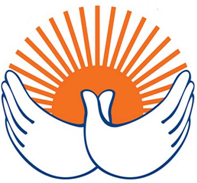 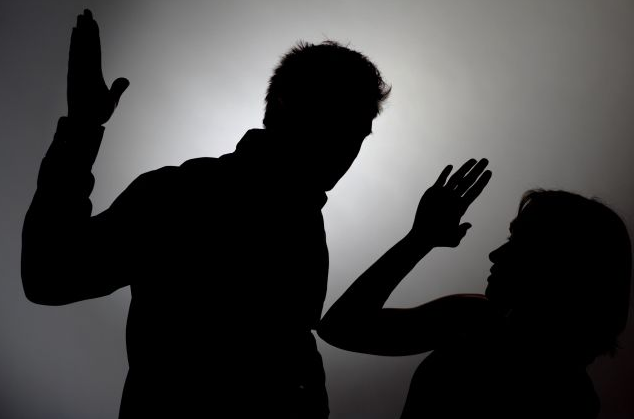 Государственное учреждение «Территориальный центр социального обслуживания населения  Докшицкого района»Отделение комплексной поддержки в кризисной ситуацииг. Докшицы, ул. Школьная, 17, каб. 7психологическая помощь52051, Режим работы
8.00 – 17.00 - понедельник – пятница
13.00 – 14.00 - обед
выходные дни – суббота, воскресенье
 телефон   8029 8369003,   102В соответствии с Законом Республики Беларусь от 4 января 2014 года № 122-З «Об основах деятельности по профилактике правонарушений» домашнее насилие  -  умышленные действия физического, психологического, сексуального характера члена семьи по отношению к другому члену семьи, нарушающие его права, свободы, законные интересы и причиняющие ему физические и (или) психические страданияВ случае домашнего насилия жертва переживает стресс, в который вплетается и страх перед лицом, совершившим насилие, и страх огласки произошедшего. В этой ситуации необходимо знать, как отстаивать свои права, честь и свободу, а также в какие службы обращаться и где искать помощь.ВАЖНО, чтобы сама жертва насилия не боялась обращаться за помощью, осознав, что после первого случая физической расправы над ней могут последовать и другие.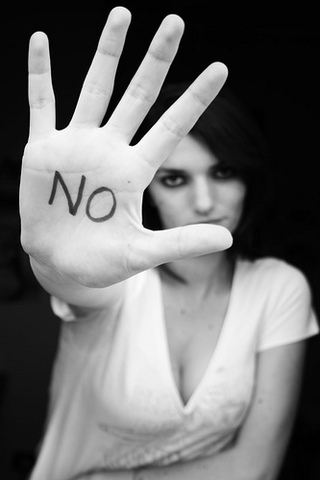 Куда Вы можете обратиться за помощью, если случилось домашнее насилие?- в медицинские учрежденияЕсли телесные повреждения вследствие действий лица, проявившего насилие над Вами, имеют место, то следует их зафиксировать. В первую очередь необходимо обратиться в медицинское учреждение, вызвав скорую медицинскую помощь по телефону 103 либо лично к врачу, объяснив ему причину телесных повреждений. После осмотра следует взятьзаключение врача с печатью медицинского учреждения, в котором указывается характер телесных повреждений, дата обращения, номер медкарты, Ф.И.О. доктора, проводившего обследование.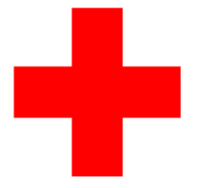 - в милициюЕсли в семье произошло насилие,Вы можете обратиться в правоохранительные органыпо телефону 102,либо лично в Общественный пункт охраны правопорядка по месту жительства. Для лиц, совершивших насилие, предусмотрена гражданско-правовая, административная и уголовная ответственность. 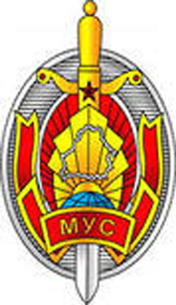 В целях оказания помощи лицам, проживающим на территории Докшицкого района, находящимся в кризисном состоянии, при котором объективно нарушается их нормальная жизнедеятельность и существует реальная угроза их жизни и здоровью, создана «Кризисная» комната. В нее заселяются граждане по направлению органов внутренних дел, отдела по образованию, органов здравоохранения, а также обратившиеся непосредственно вгосударственное учреждение «Территориальный центр социального обслуживания населения Докшицкого района» в отделение комплексной поддержки в кризисной ситуации по адресу: г.Докшицы, ул. Школьная 17, каб. 7 или по телефону 59913, ;32443, 56802 – отдел охраны и правопорядка Докшицкого РОВД,              а так же по телефону «102», (8029) 8369003 круглосуточно, В «кризисной» комнате организовано два полноценных спальных места,  а также зона приема пищи. Пребывание в «кризисной» комнате осуществляется на добровольной, безвозмездной основе при условии бытовой самостоятельности, индивидуальной социальной и материальной ответственности проживающих, а также активного сотрудничества со специалистами Центра и специалистами привлеченных организаций для решения проблем лиц, находящихся в трудной жизненной ситуации.Питание, покупка лекарственных препаратов, средств личной гигиены и других предметов первой необходимости осуществляется за счет собственных средств граждан, проживающих в «кризисной» комнате, а также, при наличии, средств, переданных Центру физическими и юридическими лицами путем дарения (пожертвования), средств, поступивших в качестве гуманитарной и безвозмездной спонсорской помощи.Срок пребывания в «кризисной» комнате определяется с учетом обстоятельств и особенностей трудной жизненной ситуации гражданина.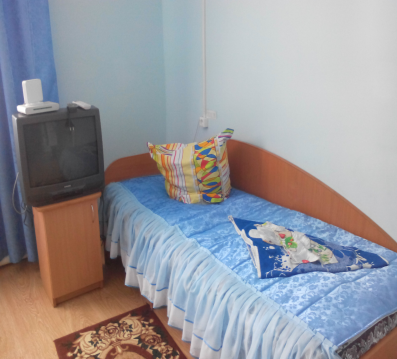 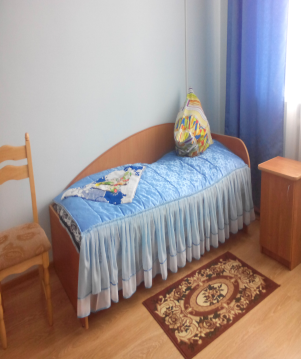 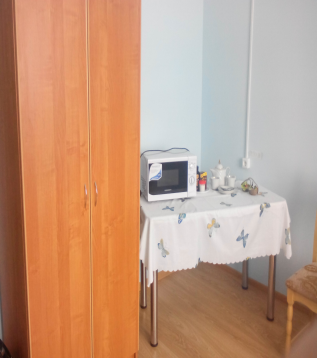 